Uchwała nr 6/WZC/2015 z dnia 19.09.2015Walnego Zebrania Członków Polskiego Stowarzyszenia Regatowego klasy Finn za przydzieleniem honorowego członkostwa w Stowarzyszeniu Andrzejowi Zawieja oraz Michałowi Skaliszowi.$ 1 Walne Zebranie Członków Polskiego Stowarzyszenia Regatowego klasy Finn udziela Zarządowi Stowarzyszenia upoważnieniem odnośnie podjęcia działań mających na przydzieleniem honorowego członkostwa w Stowarzyszeniu Andrzejowi Zawieja oraz Michałowi Skaliszowi.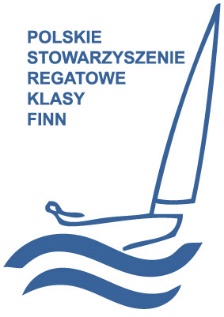 Piotr Mazur								Jan Okulicz
Sekretarz PSRKF							Prezes PSRKF